Dear Parents, The dance elective that your student has chosen to take this quarter will be auditioning to participate in pieces of gold. Pieces of Gold is a county wide celebration of quality arts, in which schools from all over Wake County audition performance arts pieces in hopes that it will be selected to be part of the performance. This year Dance Ensemble will be representing Powell and auditioning a dance piece. This is a wonderful opportunity for your student to learn and grow through an enriching experience in the arts. An opportunity such as this requires a certain amount of time and commitment. In order for the piece to be selected it will need to be rehearsed and polished. There are several dates that the county has reserved for Pieces of Gold rehearsals. These are mandatory rehearsals, and dancers MUST be present if they wish to be in the performance. Please mark these dates on your calendars and make sure that they remain open. The dates are as follows:AuditionsDate: Tuesday December 2nd and Thursday December  Time: Between 3:00pm and 6:00pm Location: Broughton High School Rehearsal 1Date: February 18thTime: 3:00pm-5:00pmLocation: Daniels Middle School Rehearsal 2Date: February 21st Time: 12:00pm-5:00pm- We would not be there for more than 3 hours, but we do not know what times yet, so it is important to keep that whole chunk of time free for now.Location: Daniels Middle School Dress Rehearsal Date: March 3rdTime: 2:00pm- 6:00pm- We would not be there for more than 3 hours, but we do not know what times yet, so it is important to keep that whole chunk of time free for now.Location: Memorial Auditorium Performance:Date: March 4thTime: Performers must be there at 6:00pmLocation: Memorial Auditorium *There will also be a few after school rehearsals during the moths of January and February. These will be held at Powell and will between an hour and an hour and a half. The dates are forthcoming.Knowing the mandatory dates in advance, there are a few options for your student regarding their future participation in this class. Please check the option that applies to you and return it with your signature by Thursday September 18th. _____ I am aware of all of the dates and my child will be able to attend all of the mandatory rehearsals and the performance. I wish for my child to remain in the class._____My child will not be able to attend all of the rehearsals. I understand that my child will not be able to be in the performance but I would like him/her to remain in the class and participate in in-class work._____My child will not be able to attend all of the rehearsals. I understand that my child will not be able to participate in the performance and I would like to remove him/her from the class. I ________________________  have read the above letter and am aware of all definite rehearsal and performance times. I understand what is expected in regards to my child’s attendance and have made a decision regarding his/her future participation in the class. 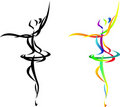 If you have any questions regarding the above letter, or anything pertaining to Pieces of Gold, please email me at jsmith15@wcpss.net.Sincerely, Mrs. SmithTurn this into an Put this into “I will Statement”- then send home in behavior contract and have it be signed and sent home. Expectations:Be professional- what does that mean?Be at required rehearsalsArrive on time to rehearsalsStage BehaviorDo what is asked of you without having an attitudeFocus in rehearsal timeBe an active participantHave a good attitude 